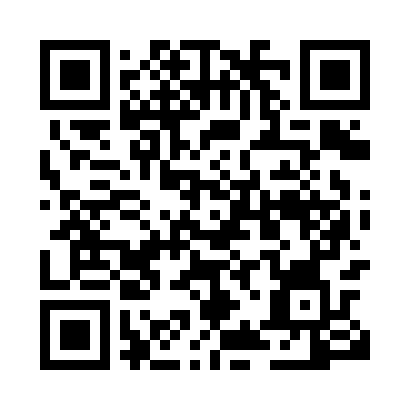 Prayer times for Bukovnica, SloveniaWed 1 May 2024 - Fri 31 May 2024High Latitude Method: Angle Based RulePrayer Calculation Method: Muslim World LeagueAsar Calculation Method: HanafiPrayer times provided by https://www.salahtimes.comDateDayFajrSunriseDhuhrAsrMaghribIsha1Wed3:365:3912:525:548:0510:012Thu3:335:3812:525:558:0610:033Fri3:315:3612:525:558:0810:054Sat3:285:3512:515:568:0910:075Sun3:265:3312:515:578:1010:096Mon3:235:3212:515:588:1110:117Tue3:215:3012:515:588:1310:138Wed3:195:2912:515:598:1410:169Thu3:165:2812:516:008:1510:1810Fri3:145:2612:516:018:1710:2011Sat3:115:2512:516:028:1810:2212Sun3:095:2412:516:028:1910:2413Mon3:075:2212:516:038:2010:2614Tue3:045:2112:516:048:2210:2915Wed3:025:2012:516:048:2310:3116Thu3:005:1912:516:058:2410:3317Fri2:575:1812:516:068:2510:3518Sat2:555:1612:516:078:2610:3719Sun2:535:1512:516:078:2810:3920Mon2:515:1412:516:088:2910:4221Tue2:485:1312:516:098:3010:4422Wed2:465:1212:516:098:3110:4623Thu2:445:1112:526:108:3210:4824Fri2:425:1012:526:118:3310:5025Sat2:405:1012:526:118:3410:5226Sun2:385:0912:526:128:3510:5427Mon2:365:0812:526:138:3610:5628Tue2:345:0712:526:138:3710:5829Wed2:345:0712:526:148:3811:0030Thu2:345:0612:526:148:3911:0231Fri2:345:0512:526:158:4011:03